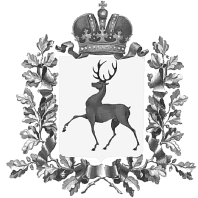 Администрация городского округа Навашинский Нижегородской областиПОСТАНОВЛЕНИЕ11.08.2020				                                                                    № 838О внесении изменений в состав межведомственной комиссии  по профилактике наркомании и токсикомании в городском округе Навашинский, утвержденный постановлением Администрации городского округа Навашинский от 18.02.2016 №104 В целях повышения эффективности деятельности комиссии по профилактике наркомании и токсикомании в городском округе Навашинский и в связи с кадровыми   изменениями,   Администрация   городского    округа   Навашинский    п о с т а н о в л я е т:     1. Внести в состав межведомственной комиссии по профилактике наркомании и токсикомании  в городском округе Навашинский (далее – Комиссия), утвержденный постановлением Администрации городского округа Навашинский от 18.02.2016 №104 «О межведомственной комиссии по профилактике наркомании и токсикомании в городском округе Навашинский» (в ред. постановлений от 08.11.2016 №928, от 28.02.2019 №182),  следующие изменения:1.1. вывести из состава Комиссии секретаря – Шустову Аллу Александровну;1.2. ввести  в состав Комиссии  секретаря – Ерофееву Татьяну Владимировну – ведущий специалист сектора по социальным вопросам организационного отдела Администрации городского округа Навашинский.2. Организационному отделу Администрации городского округа Навашинский  обеспечить размещение настоящего постановления на официальном сайте органов местного самоуправления городского округа Навашинский в информационно-коммуникационной сети «Интернет».3. Контроль за исполнением настоящего постановления возложить на заместителя главы Администрации городского округа Навашинский  Е.В.Колпакову.Глава администрации                                                                                   Т.А. Берсенева